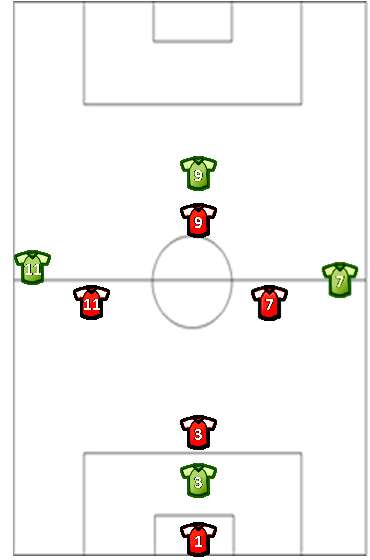 Positie 1 (keeper)Bij Bal bezit:Probeer aanspeelbaar te zijnVooral meedoen met de voetenMee voetballen!!!Doorschuiven - vliegendeKeeper bij balverlies(balbezit tegen partij)Doelpunten voorkomenPositie kiezen t.o.v de bal,tegen spelers en mede spelers.Coaching medespelers.Positie 7 en 11 (vleugels)Bij Bal bezit:Vliegtuig groot maken.Sta open aan de zijlijn,met je rug naar de zijlijn (open/ breed)(zorg dat de 9 de bal kan terug spelen)Je kan dribbelen,kaatsen,een-twee doen.als men van op de andere vleugel een voorzet geeft,kan je voor het doel  komen.Wees aanspeelbaar als de keeper de bal heeft. Je kan in de voet of in de ruimte (diepte) worden aangespeeldAls je kan ,maak een actie . Wissel van positie (overnemen)Bij balverlies(balbezit tegen partij)vliegtuig klein maken'niet laten uitspelen, voorkomen van doelpunten.Dekken van de aanvallers van de tegen partijteam maatjes helpen (rugdekking geven)Bal afpakken van de tegenpartij.Positie 3 (passagier)Bij bal bezit.Vliegtuig groot makenAanspeelbaar zijn als de keeper de bal heeft. De pas  terug mogelijk maken voor de andere spelers. Zorg dat je laag staat (je moet altijd de laatste zijn)Speel  (breed/ruimte) spelen .Inschuiven en positie laten overnemen.Bij balverlies(balbezit tegen partij)vliegtuig klein maken'niet laten uitspelen, voorkomen van doelpunten. Verdedigen op de piloot nummer 9.(laag)Teammaatjes helpen (rugdekking geven)Bal afnemenVliegtuig klein maken.Positie 9 (piloot)Bij bal bezitVliegtuig groot makenProbeer goed diep( hoog) te blijven,maak ruimte voor je medespelers,kom niet te snel naar de bal (blijf groot) Piloot moet aanspeelbaar zijn!!!Je kan dribbelen,kaatsen,een-twee doen.Als het kan maak een actieTrap op doel!!!!Bij balverlies(balbezit tegen partij)vliegtuig klein makenNiet Laten uit spelenZet druk op de balVliegtuig klein maken!!! Bal afpakken.Breed = naar de zijlijn Hoog = richting het doel van de tegenstander + Laag (zakken) richting eigen doel